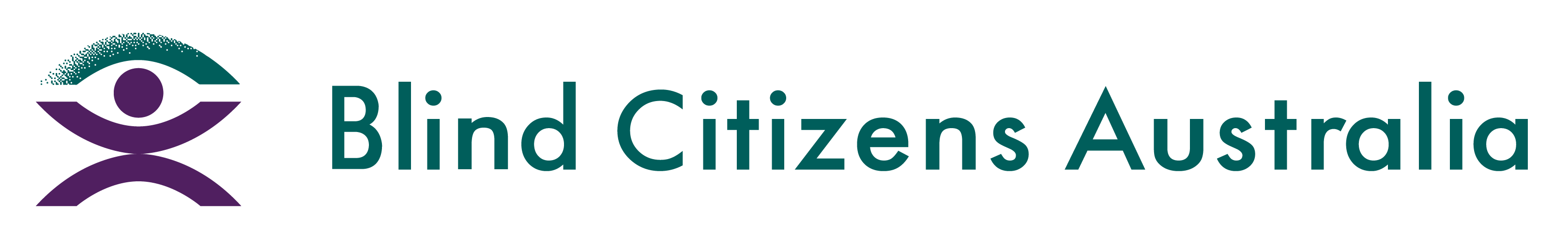 Ph 1800 033 660  |  E bca@bca.org.au  |  W bca.org.au |  ABN 90 006 985 226Blind Citizens AustraliaLevel 3, Ross House247-251 Flinders LaneMelbourne, Victoria 3000Notice of the Special General Meeting of Blind Citizens AustraliaABN: 90 006 985 226Dear Member,This is to advise you of an upcoming special general meeting of the members of Blind Citizens Australia (BCA). The purpose of this special general meeting is to allow members to consider and vote on adopting the proposed revised Constitution. The details of this meeting are as follows: Date: Thursday 28th September 2023Time: 7:30pm AESTLocation: The meeting will be held virtually via Zoom.Join Zoom Meetinghttps://us02web.zoom.us/j/82645528490?pwd=V29Neld2ZTJlVDl0cnRKUjZacmxxdz09  Meeting ID: 826 4552 8490Passcode: 839104One tap mobile+61280156011,,82645528490# Australia+61370182005,,82645528490# AustraliaDial by your location• +61 2 8015 6011 Australia• +61 3 7018 2005 Australia• +61 7 3185 3730 Australia• +61 8 6119 3900 Australia• +61 8 7150 1149 AustraliaMeeting ID: 826 4552 8490Find your local number: https://us02web.zoom.us/u/kxs9ajmWX Registration: Register your attendance via Humanitix, call BCA on 1800 033 660, or email bca@bca.org.au. Attached to this notice is:The Explanatory MemorandumThe proposed constitution July 2023The proposed constitution (dated July 2023), BCA's current Constitution (dated 2017) and a list of all changes, can be found https://www.bca.org.au/bca-constitution-update/ For copies in alternative formats, please contact bca@bca.org.au or call 1800 033 660. The agenda for the Special General Meeting:Welcome and Acknowledgement of CountryRoll Call (full and associate members, and guests) and apologiesDeclaration of proxies heldSpecial Resolution: "That BCA's constitution be revised as proposed in the Constitution dated July 2023, in accordance with section 40 of BCA's Constitution (2017), and with section 136 (2) of the Corporations Act 2001 (Cth). The revised constitution will take effect from the conclusion of this Special General Meeting".Meeting CloseFor this resolution to pass, it will need to be approved by a 75% majority vote of members present at the meeting, or who have submitted a valid proxy form. If you cannot attend the meeting but would like to cast your vote by proxy, please complete the Proxy form and return it according to the details detailed in the form. You can access and complete an electronic version of the form from the BCA Website. BCA staff can also assist you to complete the form over the telephone by calling 1800 033 660. Regards,Sally KarandrewsCompany Secretary 